Professional Acceleration Workshop for law students & Practicing professionalsSaturday, September 27, 20148:30 am – 5:00 pm | Commons 110Please join us for an 8 hour interactive workshop that will completely engage all participants in personal goal setting, one-on-one conversations about how to handle practical and personal problems and obstacles, important strategies for business and personal relationships, and one-on-one client interaction guidelines and techniques that are commonly used by the most successful professionals. The program includes a comprehensive and original workbook, very useful worksheets, techniques, tools and time-proven principles that many professionals never discover or learn, over decades of practice.This program was developed and will be moderated by Alan S. Gassman, who is an estate planning and tax lawyer in Clearwater, Florida.  His past work has received very high praise from participants, who have included law students, new practitioners, and AV-rated board certified lawyers with decades of experience.The majority of the workshop will be spent on individual thinking, small group discussions, and roundtable conversations.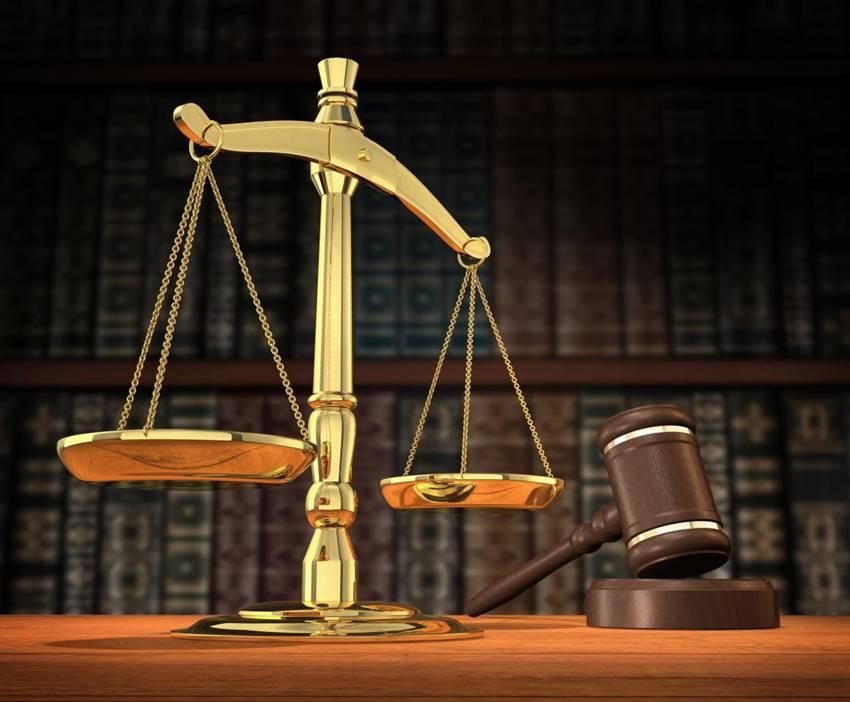 	By having the opportunity to discuss my goals and the obstacles keeping me from achieving those goals with other professionals I was able to define my path to achieve those goals like never before. 	Not only was I able to improve myself personally, but I also had the unexpected opportunity of being able to have very candid discussions about law practice management and what actually works and doesn't work with experienced lawyers who provided great advice for me as a new lawyer entering the field.			The entire experience was invaluable and far more than what I thought it may be. I am very much looking forward to our next session to continue to develop as a young lawyer both personally and professionally.                - Brandon Ketron, CPA, Stetson Law Student